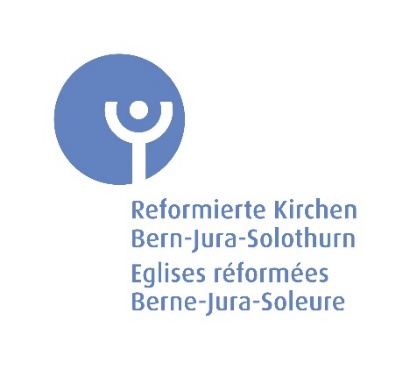 CRÉDIT DE PROJETFormulaire de demande en vue de l’octroi d’une contribution financière du Service Migration des Eglises réformées Berne-Jura-Soleure Les conditions à l’obtention d’un soutien sont expliquées à l’adresse internet suivante: www.refbejuso.ch/fr/activites/oeme-migration-neu/integration/DemandeurSi le demandeur est une association, une organisation ou un groupeProjetCollaborationFinancesDate: Nous vous prions de bien vouloir nous faire parvenir le formulaire dûment rempli et d’y joindre un budget par courrier électronique à peter.gerber@refbejuso.ch ou par courrier postal à l’adresse suivante:Eglises réformées Berne-Jura-SoleureTerre Nouvelle-Migration, Peter GerberCase postale3000 Berne 22Remarques au sujet du budgetLe budget doit détailler les frais attendus et préciser avec quelles ressources financières l’événe-ment prévu devrait être financé. Les informations suivantes sont nécessaires:Dépenses -	tous les frais prévus pour l’événementRecettes-	Investissement personnel du demandeur (travail ou engagement bénévole des demandeurs)-	Apports financiers du demandeur -	Montants déjà attribués par d’autres organisations ou services-	Montants espérés (sollicitations auprès d’autres financeurs possibles mais qui n’ont pas 	encore répondu)-	Recettes possibles dans le cadre du projet (par exemple contribution financières des 	participants)Conditions d’octroiLes demandes ne seront traitées que si elles sont accompagnées d’un budget. Seul un projet peut être soutenu et pas une personne.Les rétributions ou coûts récurrents de locaux/emplacement (par ex. une location) ne sont pas financés.Tout soutien est accordé à titre unique.Nom de l’association, de l‘organisation ou du groupe mettre le nom iciNom de la personne responsablemettre le nom iciAdresserue et numérocode postale et lieuCourrielLe cas échéant, site internetwww.Qui sommes-nous? (brève présentation de l’institution ou du groupe):Qui sommes-nous? (brève présentation de l’institution ou du groupe):Noms des membres du comitéNoms des membres du comitéNoms des membres du comitéNoms des membres du comitéQuels sont les buts de votre projet? Comment pensez-vous atteindre ces buts?Quels sont les buts de votre projet? Comment pensez-vous atteindre ces buts?Quel est votre groupe cible? Qui voulez-vous atteindre?Quel est votre groupe cible? Qui voulez-vous atteindre?Brève description des activités prévues:Brève description des activités prévues:Qu’est-ce qui dans votre projet contribue à l’intégration?Qu’est-ce qui dans votre projet contribue à l’intégration?Quel est la date de votre événementmettre la ou les datesLieu de votre événementmettre le lieuNombre de participantes et participants attendus?le nombre approximativCet événement a-t-il déjà eu lieu?
Si oui, quand?oui / nonmettre la ou les annéesAvec quels services ou organisations collaborez-vous pour ce projet?nom de la ou des organisationsAvec quels services ou organisations collaborez-vous pour ce projet?Avec quels services ou organisations collaborez-vous pour ce projet?Avec quels services ou organisations collaborez-vous pour ce projet?Collaborez-vous avec une paroisse? Si oui, avec laquelle?nom et lieu de la paroisseCollaborez-vous avec une paroisse? Si oui, avec laquelle?Comment pensez-vous faire connaître votre projet?Quel est le nom de votre compte bancaire ou postal?le ou la propriétaire du compteQuel est l’adresse du compteNom de la banqueNuméro IBAN complet
(ou joindre un bulletin de versement)IBAN CH